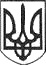 РЕШЕТИЛІВСЬКА МІСЬКА РАДАПОЛТАВСЬКОЇ ОБЛАСТІ(сорок третя позачергова сесія восьмого скликання)РІШЕННЯ09 лютого 2024 року	м. Решетилівка	№ 1765-43-VIIІПро затвердження проектів землеустрою щодо відведення земельних ділянок та передачу їх в оренду для городництваКеруючись Конституцією України, Земельним кодексом України, законами України ,,Про місцеве самоврядування в Україні”, „Про землеустрій”, ,,Про державний земельний кадастр”, „Про оренду землі”, „Про державну реєстрацію речових прав на нерухоме майно та їх обтяжень”, постановою Кабінету Міністрів України від 03.03.2004 року №220 „Про затвердження Типового договору оренди землі”, розглянувши клопотання громадян, враховуючи висновки спільних постійних комісій міської ради, Решетилівська міська радаВИРІШИЛА:1. Затвердити БАРАНУ Олександру Ярославовичу „Проект землеустрою щодо відведення земельної ділянки сільськогосподарського призначення на умовах оренди гр. Барану Олександру Ярославовичу для городництва (код КВЦПЗ 01.07) за межами населених пунктів на території Решетилівської міської ради Полтавського району Полтавської області”, розробленого на підставі рішення Решетилівської міської ради Полтавської області восьмого скликання від 27 жовтня 2023 року № 1613-39-VIII з метою передачі у користування на умовах оренди.1) Передати БАРАНУ Олександру Ярославовичу в тимчасове користування (оренду), терміном на 7 (сім) років земельну ділянку площею 0,5000 га (кадастровий номер 5324255100:00:010:0213), що розташована на території Решетилівської міської територіальної громади Полтавського району Полтавської області для городництва.2) Встановити орендну плату за користування земельною ділянкою у розмірі 12% (дванадцять відсотків) від нормативної грошової оцінки земельної ділянки.3) Уповноважити міського голову Оксану ДЯДЮНОВУ підписати договір оренди землі з БАРАНОМ Олександром Ярославовичем.2. Затвердити МОТІНІЙ Тетяні Іванівні „Проект землеустрою щодо відведення земельної ділянки сільськогосподарського призначення на умовах оренди гр. Мотіній Тетяні Іванівні для городництва (код КВЦПЗ 01.07) за межами населених пунктів на території Решетилівської міської ради Полтавського району Полтавської області”, розробленого на підставі рішення Решетилівської міської ради Полтавської області восьмого скликання від 27 жовтня 2023 року № 1613-39-VIII з метою передачі у користування на умовах оренди.1) Передати МОТІНІЙ Тетяні Іванівні в тимчасове користування (оренду), терміном на 7 (сім) років земельну ділянку площею 0,5000 га (кадастровий номер 5324255109:09:001:0264), що розташована на території Решетилівської міської територіальної громади Полтавського району Полтавської області для городництва.2) Встановити орендну плату за користування земельною ділянкою у розмірі 12% (дванадцять відсотків) від нормативної грошової оцінки земельної ділянки.3) Уповноважити міського голову Оксану ДЯДЮНОВУ підписати договір оренди землі з МОТІНОЮ Тетяною Іванівною.3. Затвердити АНТОНЕНКУ Владиславу Володимировичу „Проект землеустрою щодо відведення земельної ділянки Цільове призначення земельної ділянки: „Для городництва” (код – 01.07) гр. Антоненко Владислав Володимирович за межами населених пунктів на території Решетилівської міської територіальної громади, Полтавського району, Полтавської області”, розробленого на підставі рішення Решетилівської міської ради Полтавської області восьмого скликання від 29 вересня 2023 року № 1573-37-VIII з метою передачі у користування на умовах оренди.1) Передати АНТОНЕНКУ Владиславу Володимировичу в тимчасове користування (оренду), терміном на 10 (десять) років земельну ділянку площею 0,6000 га (кадастровий номер 5324281600:00:003:0065), що розташована на території Решетилівської міської територіальної громади Полтавського району Полтавської області для городництва.2) Встановити орендну плату за користування земельною ділянкою у розмірі 12% (дванадцять відсотків) від нормативної грошової оцінки земельної ділянки.3) Уповноважити міського голову Оксану ДЯДЮНОВУ підписати договір оренди землі з АНТОНЕНКОМ Владиславом Володимировичем.4. Затвердити АНТОНЕНКУ Владиславу Володимировичу „Проект землеустрою щодо відведення земельної ділянки Цільове призначення земельної ділянки: „Для городництва” (код – 01.07) гр. Антоненко Владислав Володимирович за межами населених пунктів на території Решетилівської міської територіальної громади, Полтавського району, Полтавської області”, розробленого на підставі рішення Решетилівської міської ради Полтавської області восьмого скликання від 29 вересня 2023 року № 1573-37-VIII з метою передачі у користування на умовах оренди.1) Передати АНТОНЕНКУ Владиславу Володимировичу в тимчасове користування (оренду), терміном на 10 (десять) років земельну ділянку площею 0,6000 га (кадастровий номер 5324281600:00:007:0061), що розташована на території Решетилівської міської територіальної громади Полтавського району Полтавської області для городництва.2) Встановити орендну плату за користування земельною ділянкою у розмірі 12% (дванадцять відсотків) від нормативної грошової оцінки земельної ділянки.3) Уповноважити міського голову Оксану ДЯДЮНОВУ підписати договір оренди землі з АНТОНЕНКОМ Владиславом Володимировичем.5. Затвердити КЛЕПАНЬ Наталії Іванівні „Проект землеустрою щодо відведення земельної ділянки сільськогосподарського призначення на умовах оренди гр. Клепань Наталії Іванівні для городництва за межами населених пунктів на території Решетилівської міської ради Полтавського району Полтавської області”, розробленого на підставі рішення Решетилівської міської ради Полтавської області восьмого скликання від 22 грудня 2023 року
№ 1728-42-VIII з метою передачі у користування на умовах оренди.1) Передати КЛЕПАНЬ Наталії Іванівні в тимчасове користування (оренду), терміном на 7 (сім) років земельну ділянку площею 0,6000 га (кадастровий номер 5324280500:00:004:0185), що розташована на території Решетилівської міської територіальної громади Полтавського району Полтавської області для городництва.2) Встановити орендну плату за користування земельною ділянкою у розмірі 12% (дванадцять відсотків) від нормативної грошової оцінки земельної ділянки.3) Уповноважити міського голову Оксану ДЯДЮНОВУ підписати договір оренди землі з КЛЕПАНЬ Наталією Іванівною.6. Затвердити КЛЕПАНЬ Валентину Івановичу „Проект землеустрою щодо відведення земельної ділянки сільськогосподарського призначення на умовах оренди гр. Клепань Валентину Івановичу для городництва за межами населених пунктів на території Решетилівської міської ради Полтавського району Полтавської області”, розробленого на підставі рішення Решетилівської міської ради Полтавської області восьмого скликання від 22 грудня 2023 року
№ 1728-42-VIII з метою передачі у користування на умовах оренди.1) Передати КЛЕПАНЬ Валентину Івановичу в тимчасове користування (оренду), терміном на 7 (сім) років земельну ділянку площею 0,6000 га (кадастровий номер 5324280500:00:006:0241), що розташована на території Решетилівської міської територіальної громади Полтавського району Полтавської області для городництва.2) Встановити орендну плату за користування земельною ділянкою у розмірі 12% (дванадцять відсотків) від нормативної грошової оцінки земельної ділянки.3) Уповноважити міського голову Оксану ДЯДЮНОВУ підписати договір оренди землі з КЛЕПАНЬ Валентином Івановичем.7. Затвердити ЛИТВИНЕНКУ Тарасу Миколайовичу „Проект землеустрою щодо відведення земельної ділянки сільськогосподарського призначення на умовах оренди гр. Литвиненку Тарасу Миколайовичу для городництва за межами населених пунктів на території Решетилівської міської ради Полтавського району Полтавської області”, розробленого на підставі рішення Решетилівської міської ради Полтавської області восьмого скликання від
22 грудня 2023 року № 1728-42-VIII з метою передачі у користування на умовах оренди.1) Передати ЛИТВИНЕНКУ Тарасу Миколайовичу в тимчасове користування (оренду), терміном на 7 (сім) років земельну ділянку площею 0,6000 га (кадастровий номер 5324280500:00:006:0242), що розташована на території Решетилівської міської територіальної громади Полтавського району Полтавської області для городництва.2) Встановити орендну плату за користування земельною ділянкою у розмірі 12% (дванадцять відсотків) від нормативної грошової оцінки земельної ділянки.3) Уповноважити міського голову Оксану ДЯДЮНОВУ підписати договір оренди землі з ЛИТВИНЕНКОМ Тарасом Миколайовичем.8. Контроль за виконання цього рішення покласти на постійну комісію з питань земельних відносин, екології, житлово-комунального господарства, архітектури, інфраструктури, комунальної власності та приватизації (Захарченко Віталій).Міський голова	Оксана ДЯДЮНОВА